SS John & Monica Catholic Primary School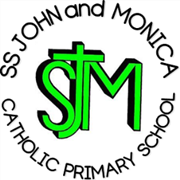 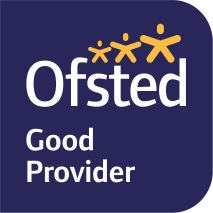 Head Teacher:									M.Elliott (B.Ed. Hons, NPQH)Chantry RoadMoseleyBirmingham B13 8DWTelephone: 0121 464 5868Email:         enquiry@stjonmon.bham.sch.ukWebsite:     www.stjonmon.bham.sch.ukTwitter:       @SSJohnMonicas Thursday 20th April 2023Dear Parents/Carers,Your child will be sitting the KS1 SAT tests during the month of May. These tests are a statutory part of the assessment in Year 2 and will help inform teacher judgements for the end of Key Stage One in reading and mathematics. Your child will be supported in smaller groups by their class teacher and teaching assistant and, for them; it will feel like normal day-to-day practice.Between now and then, it is very important that your child continues to prepare for their SAT’s, by completing any homework set and reading on a daily basis. Could we also please ask that you take extra care to ensure that your child arrives to school on time and is well rested during this period. Parents will be informed of the outcome, in terms of whether your child has met/has not met the Expected Standard or has exceeded the Expected Standard for that age group in the end of year report. For more details you can watch this short video for parents (published on www.gov.uk): https://youtu.be/cuXJidYP7-0 If you have any questions, please do not hesitate to speak to me.Yours sincerely,Miss Millar